Konferencja dla programistów. DevForge ONLINECykl konferencji DevForge zaplanowany na 2020 rok, ze względów bezpieczeństwa, zostanie zastąpiony spotkaniem ONLINE. Plan wydarzenia będzie zgodny z harmonogramem zaplanowanym dla zielonogórskiej edycji. Webinar obejmie5 wystąpień prowadzonych przez praktyków nowych technologii; zaprezentowane zostaną tematy związane z takimi pojęciami jak: Augmented Reality, Java, Cloud oraz cybersecurity. Organizatorem eventu jest firma Transition Technologies PSC zajmująca się nowoczesnymi technologiami dla biznesu. Udział to dobrowolna wpłata cegiełki na rzecz Fundacji Mam Marzenie. 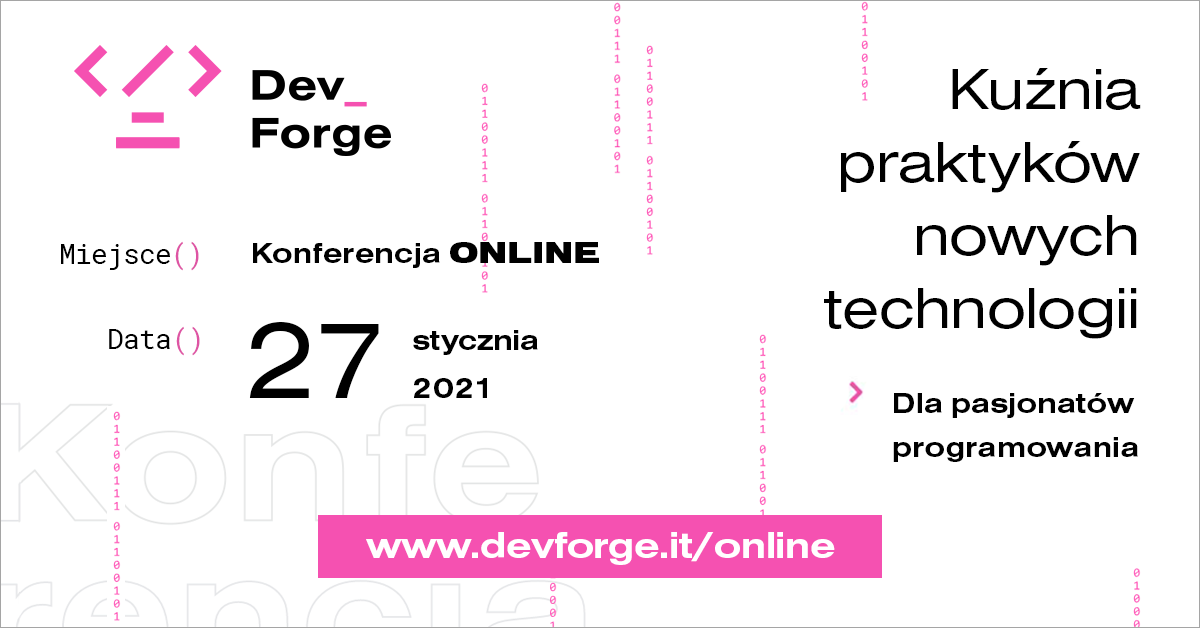 Po raz pierwszy onlineCykl konferencji DevForge na dobre rozkręcił się w 2019 roku, gromadząc łącznie ponad 200 pasjonatów IT w trzech lokalizacjach. Ideą cyklu były bezpośrednie spotkania, networking i wymiana doświadczeń oraz możliwość poznania osób o podobnych zainteresowaniach. Ze względów bezpieczeństwa, Organizator zdecydował się na ograniczenie do wydarzenia online.- Pandemia Covid-19 sprawiła, że nasza rzeczywistość i przyzwyczajenia musiały ulec zmianie. Nie chcemy narażać nikogo na zachorowanie lub przekazanie wirusa osobom z grupy ryzyka, dlatego zdecydowaliśmy, że zrealizujemy naszą tegoroczną edycję w formie webinaru. Zdajemy sobie sprawę z tego, że wersja online nie zastąpi atmosfery spotkania na żywo, natomiast wartość merytoryczna wystąpień będzie taka sama. Wydarzenie, niezmiennie, kierujemy do osób, które dopiero zaczynają przygodę z programowaniem oraz do tych nieco bardziej zaawansowanych. Mamy nadzieję, że każdy znajdzie temat odpowiadający jego zainteresowaniom. Serdecznie zapraszam w imieniu całego zespołu przygotowującego wydarzenie - mówi Bartłomiej Olejnik, Senior eMarketing Specialist w Transition Technologies PSC.DevForge ONLINE, program:Konferencja odbędzie się 27 stycznia 2021 roku. Pierwszy prelegent rozpocznie wystąpienie ok 10:05. Aby wziąć udział w wydarzeniu wystarczy zapisać się przez stronę: https://www.devforge.it/online/ 10:00  Rozpoczęcie, przywitanie10:05-10.45 Rozszerzona rzeczywistość szybko, łatwo i przyjemnie - ekosystem Vuforia w akcji, Mateusz Ziemniewicz.10.50-11.30 Bezpieczeństwo w Microsoft Azure. Jak chronić nasze usługi w erze chmury obliczeniowej? Jakub Waliszewski.11.35-12.15 Życie po Javac. Jakie optymalizacje wprowadza kompilator? Piotr Wykowski12.20-13.00 Jak nie dać się zhackować - zagrożenia, dobre praktyki. Michał Bielecki13:05-13:45 Budowanie aplikacji od A do Z. DSL w akcji na przykładzie Clojure’a i Javy. Rafał Kotusiewicz13.45-14:00 Zakończenie.NAJWAŻNIEJSZE INFORMACJE:Konferencja DevForge dla programistów27 stycznia 2021, godz. 10:00ONLINE: https://www.devforge.it/online/ Wstęp: bezpłatny lub dobrowolna cegiełka na rzecz Fundacji Mam MarzenieSocial media: https://www.facebook.com/KonferencjaDevForge/